Community and socioeconomicExported from METEOR(AIHW's Metadata Online Registry)© Australian Institute of Health and Welfare 2024This product, excluding the AIHW logo, Commonwealth Coat of Arms and any material owned by a third party or protected by a trademark, has been released under a Creative Commons BY 4.0 (CC BY 4.0) licence. Excluded material owned by third parties may include, for example, design and layout, images obtained under licence from third parties and signatures. We have made all reasonable efforts to identify and label material owned by third parties.You may distribute, remix and build on this website’s material but must attribute the AIHW as the copyright holder, in line with our attribution policy. The full terms and conditions of this licence are available at https://creativecommons.org/licenses/by/4.0/.Enquiries relating to copyright should be addressed to info@aihw.gov.au.Enquiries or comments on the METEOR metadata or download should be directed to the METEOR team at meteor@aihw.gov.au.National Health Performance Framework "> Domain 2 - Determinants of health "> 
Community and socioeconomic
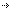 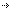 Community and socioeconomicIndicators in this frameworkNational Healthcare Agreement: PI 01-Proportion of babies born of low birth weight, 2011
       Health, Superseded 30/10/2011National Healthcare Agreement: PI 01-Proportion of babies born of low birth weight, 2012
       Health, Superseded 25/06/2013National Healthcare Agreement: PI 01-Proportion of babies born of low birth weight, 2013
       Health, Superseded 30/04/2014National Healthcare Agreement: PI 01-Proportion of babies born of low birth weight, 2014
       Health, Superseded 14/01/2015National Healthcare Agreement: PI 01-Proportion of babies born of low birth weight, 2015
       Health, Superseded 08/07/2016National Healthcare Agreement: PI 01–Proportion of babies born of low birth weight, 2016
       Health, Superseded 31/01/2017National Healthcare Agreement: PI 01–Proportion of babies born of low birth weight, 2017
       Health, Superseded 30/01/2018National Healthcare Agreement: PI 01–Proportion of babies born of low birth weight, 2018
       Health, Superseded 19/06/2019National Healthcare Agreement: PI 01–Proportion of babies born of low birth weight, 2019
       Health, Superseded 13/03/2020National Healthcare Agreement: PI 01–Proportion of babies born of low birth weight, 2021
       Health, Standard 16/09/2020National Healthcare Agreement: PI 01–Proportion of babies born of low birth weight, 2020
       Health, Standard 13/03/2020National Healthcare Agreement: PI 01–Proportion of babies born of low birth weight, 2022
       Health, Standard 24/09/2021Identifying and definitional attributesIdentifying and definitional attributesItem type:Framework DimensionMETEOR identifier:392581Description:Community factors such as social capital, support services, and socioeconomic factors such as housing, education, employment and income. 